ОБЗОР ИЗМЕНЕНИЙ ЗАКОНОДАТЕЛЬСТВА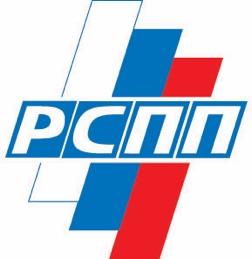 И ПРАВОПРИМЕНИТЕЛЬНОЙ ПРАКТИКИ(информация за период с 1 по 31 марта 2023 г.)Федеральные законы, подписанные Президентом РФ.Законопроекты, рассмотренные Государственной Думой РФ:- в третьем чтении;- во втором чтении;- в первом чтении.Законопроекты, внесенные в Государственную Думу РФ.Правоприменительная практика.События.Президентом Российской Федерации в период с 1 по 31 марта 2023 г. подписаны следующиефедеральные законы:2. Государственной Думой РФ рассмотрены следующие законопроекты:2.1. Законопроекты, принятые в третьем чтении2.2. Законопроекты, принятые во втором чтении2.3. Законопроекты, принятые в первом чтенииВ Государственную Думу РФ внесены следующие законопроекты:Правоприменительная практика.События2 марта 2023 года Президент РСПП А.Н.Шохин направил:- Председателю Комитета Государственной Думы ФС РФ по транспорту и развитию транспортной инфраструктуры Е.С.Москвичеву предложения по поправкам к проекту федерального закона № 232776-8 «О внесении изменения в Федеральный закон «О железнодорожном транспорте в Российской Федерации»;(подробнее)- Председателю Комитета Государственной Думы ФС РФ по экономической политике М.А.Топилину заключение на проект федерального закона № 273183-8 «Об ограничении розничной продажи и потребления безалкогольных тонизирующих и безалкогольных энергетических напитков»;(подробнее)13 марта 2023 года Президент РСПП А.Н.Шохин направил: - Председателю Государственной Думы Федерального Собрания Российской Федерации В.В.Володину предложения по поправкам к проектам федеральных законов № 848246-7 «О внесении изменений в статью 178 Уголовного кодекса Российской Федерации и статью 151 Уголовно-процессуального кодекса Российской Федерации» и № 848369-7 «О внесении изменений в Кодекс Российской Федерации об административных правонарушениях» (по вопросам наступления административной ответственности в случае заключения антиконкурентного соглашения);(подробнее)- Помощнику Президента Российской Федерации - начальнику Государственно-правового управления Президента Российской Федерации Л.И.Брычевой замечания и предложения к проекту федерального закона № 202708-8 «О внесении изменений в отдельные законодательные акты Российской Федерации»;(подробнее)- Председателю Комитета Государственной Думы ФС РФ по бюджету и налогам А.М.Макарову замечания и предложения к проекту федерального закона «О внесении изменений в Федеральный закон «О таможенном регулировании в Российской Федерации и о внесении изменений в отдельные законодательные акты Российской Федерации»;(подробнее)14 марта 2023 года Президент РСПП А.Н.Шохин направил Председателю Комитета Государственной Думы ФС РФ по экономической политике М.А.Топилину заключение на проект федерального закона № 247436-8 «О внесении изменения в статью 5 Федерального закона «О рекламе»;(подробнее)20 марта 2023 года Президент РСПП А.Н.Шохин направил Помощнику Президента Российской Федерации - начальнику Государственно-правового управления Президента Российской Федерации Л.И.Брычевой заключение на проект федерального закона «О внесении изменений в Федеральный закон «Технический регламент о безопасности зданий и сооружений»;                     (подробнее)22 марта 2023 года Президент РСПП А.Н.Шохин направил Председателю Комитета Государственной Думы ФС РФ по государственному строительству и законодательству П.В.Крашенинникову заключение на проект федерального закона № 263208-8 «О внесении изменений в Уголовный кодекс Российской Федерации и Уголовно-процессуальный кодекс Российской Федерации»;(подробнее)24 марта 2023 года Президент РСПП А.Н.Шохин направил Помощнику Президента Российской Федерации - начальнику Государственно-правового управления Президента Российской Федерации Л.И.Брычевой замечания и предложения к проекту федерального закона «О внесении изменений в Градостроительный кодекс Российской Федерации и отдельные законодательные акты Российской Федерации».(подробнее)Федеральный закон от 18 марта 2023 г. № 64-ФЗ "О внесении изменений в статью 105.26 части первой и статью 427 части второй Налогового кодекса Российской Федерации и статью 33.4 Федерального закона "Об обязательном пенсионном страховании в Российской Федерации"(текст закона)Федеральным законом устанавливается льготный режим налогообложения для организаций, являющихся участниками промышленных кластеров.В частности, такие организации вправе обратиться в налоговый орган с заявлением о проведении налогового мониторинга без выполнения условий, установленных пунктом 3 статьи 10526 части первой Налогового кодекса Российской Федерации.Кроме того, организациям, которые включены в реестр организаций, являющихся участниками промышленных кластеров и одновременно сторонами специальных инвестиционных контрактов, стороной которых является Российская Федерация, предоставляется право на применение единого пониженного тарифа страховых взносов в размере 7,6 процента.Федеральный закон от 18 марта 2023 г. № 65-ФЗ "О внесении изменений в Воздушный кодекс Российской Федерации"(текст закона)Федеральным законом предусматривается, что сверхлёгкие пилотируемые гражданские воздушные суда с массой конструкции 115 килограммов и менее подлежат государственному учёту.Кроме того, в соответствии с Федеральным законом авиационное происшествие или инцидент с используемым в целях гражданской авиации воздушным судном, не зарегистрированным (не учтённым) в установленном порядке, подлежит обязательному расследованию.Федеральный закон от 18 марта 2023 г. № 66-ФЗ "О внесении изменений в Федеральный закон "О государственной регистрации недвижимости" и статью 62.2 Федерального закона "Об охране окружающей среды"(текст закона)Федеральным законом устанавливается порядок внесения в Единый государственный реестр недвижимости сведений о лесопарковых зелёных поясах.Кроме того, уточняются основания для подачи нотариусом в электронной форме документов в федеральный орган исполнительной власти, осуществляющий ведение Единого государственного реестра недвижимости, при отсутствии в таком реестре записи о возможности регистрации на основании документов, подписанных усиленной квалифицированной электронной подписью. В частности, предусматривается, что подача нотариусом в электронной форме заявления о государственной регистрации перехода, прекращения права собственности на объект недвижимости, принадлежащий физическому лицу, возможна в том числе в случаях:совершения сделки представителем, действующим на основании нотариально удостоверенной доверенности (при условии отсутствия в Едином государственном реестре недвижимости отметки о невозможности такой государственной регистрации без личного участия правообладателя или его законного представителя);государственной регистрации права на объект недвижимости, возникшего на основании нотариально удостоверенной сделки, в результате которой образованы новый объект недвижимости либо несколько новых объектов недвижимости.Федеральный закон от 18 марта 2023 г. № 67-ФЗ "О внесении изменений в статью 16 Федерального закона "О радиационной безопасности населения" и Федеральный закон "О безопасном обращении с пестицидами и агрохимикатами"(текст закона)Федеральным законом регулируются вопросы, касающиеся обеспечения радиационной безопасности сельскохозяйственной продукции, продовольственного (пищевого) сырья, пищевой продукции и питьевой воды, а также безопасного обращения с пестицидами и агрохимикатами.Предусматривается, что сельскохозяйственная продукция, продовольственное (пищевое) сырьё, пищевая продукция, питьевая вода и контактирующие с ними в процессе производства (изготовления), хранения, перевозки (транспортирования) и реализации материалы и изделия должны отвечать обязательным требованиям к обеспечению радиационной безопасности, установленным правом Евразийского экономического союза, а при их отсутствии – законодательством Российской Федерации, и подлежат производственному контролю за обеспечением радиационной безопасности.Уточняются требования к государственной регистрации пестицидов и агрохимикатов, свидетельствам о государственной регистрации пестицидов и агрохимикатов, государственному реестру свидетельств государственной регистрации пестицидов и агрохимикатов, Государственному каталогу пестицидов и агрохимикатов, разрешённых к применению на территории Российской Федерации.Также устанавливается, что заказчиком Федеральной государственной информационной системы прослеживаемости пестицидов и агрохимикатов является Россельхознадзор, а оператором – подведомственное ему государственное бюджетное учреждение.Федеральный закон от 18 марта 2023 г. № 71-ФЗ "О внесении изменений в статьи 2 и 3 Федерального закона "О газоснабжении в Российской Федерации" и Жилищный кодекс Российской Федерации"(текст закона)Федеральным законом в Федеральный закон «О газоснабжении в Российской Федерации» и Жилищный кодекс Российской Федерации вносятся изменения, направленные на создание безопасных условий эксплуатации газового оборудования в многоквартирных и жилых домах.В частности, согласно Федеральному закону коммунальная услуга газоснабжения собственникам помещений и нанимателям жилых помещений по договорам социального найма, договорам найма жилых помещений жилищного фонда социального использования в многоквартирном доме, а также собственникам жилых домов предоставляется газоснабжающей организацией при условии обязательного осуществления технического обслуживания и ремонта внутридомового и (или) внутриквартирного газового оборудования газораспределительной организацией (специализированной организацией).В соответствии с Федеральным законом техническое обслуживание и ремонт внутридомового и (или) внутриквартирного газового оборудования осуществляется на основании договоров, заключённых с указанной организацией управляющими организациями, товариществами собственников жилья, жилищными и жилищно-строительными кооперативами, иными специализированными потребительскими кооперативами, собственниками помещений и нанимателями жилых помещений по договорам социального найма, договорам найма жилых помещений жилищного фонда социального использования в многоквартирном доме, а также собственниками жилых домов.При этом предусмотрено, что техническое обслуживание и ремонт внутридомового газового оборудования в многоквартирном доме и техническое обслуживание внутриквартирного газового оборудования в этом же многоквартирном доме осуществляются одной газораспределительной организацией (специализированной организацией).Требования к названной организации, порядок и условия заключения, изменения и расторжения договора о техническом обслуживании и ремонте внутридомового газового оборудования в многоквартирном доме, договора о техническом обслуживании внутриквартирного газового оборудования в многоквартирном доме, договора о техническом обслуживании внутридомового газового оборудования в жилом доме, минимальный перечень услуг (работ) по техническому обслуживанию и ремонту внутридомового газового оборудования в многоквартирном доме, внутриквартирного газового оборудования в многоквартирном доме и внутридомового газового оборудования в жилом доме, порядок их оказания (выполнения) устанавливаются Правительством Российской Федерации.Помимо этого, Федеральным законом предусмотрено, что в субъекте Российской Федерации – городе федерального значения Москве могут быть установлены особенности организации технического обслуживания и ремонта внутридомового газового оборудования в многоквартирном доме и технического обслуживания внутриквартирного газового оборудования в многоквартирном доме.Федеральный закон от 18 марта 2023 г. № 74-ФЗ "О внесении изменения в статью 7 Федерального закона "О противодействии легализации (отмыванию) доходов, полученных преступным путем, и финансированию терроризма"(текст закона)Федеральным законом в Федеральный закон «О противодействии легализации (отмыванию) доходов, полученных преступным путем, и финансированию терроризма» вносится изменение, в соответствии с которым не проводится идентификация или упрощённая идентификация клиента – физического лица при осуществлении кредитными организациями перевода денежных средств за счёт остатка электронных денежных средств такого клиента в пользу иностранной организации в целях оплаты реализуемых товаров, выполняемых работ, оказываемых услуг, использования результатов интеллектуальной деятельности при условии, что сумма переводимых денежных средств не превышает 15 000 рублей либо сумму в иностранной валюте, эквивалентную 15 000 рублей.Федеральный закон от 18 марта 2023 г. № 77-ФЗ "О внесении изменений в отдельные законодательные акты Российской Федерации"(текст закона)Федеральный закон направлен на совершенствование правового регулирования отношений, связанных с осуществлением рекреационной деятельности на особо охраняемых природных территориях.Предусматривается, что рекреационная деятельность на особо охраняемых природных территориях представляет собой деятельность, связанную с выполнением работ, оказанием услуг в сфере туризма, физической культуры и спорта, организации отдыха и укрепления здоровья граждан.Федеральным законом устанавливаются особенности осуществления рекреационной деятельности на указанных территориях, в том числе вводится понятие туризма на особо охраняемых природных территориях и определяются требования к организации и осуществлению названного вида туризма (сохранение уникальных и типичных природных комплексов и объектов, минимизация негативного воздействия на окружающую среду, соблюдение предельно допустимой рекреационной ёмкости особо охраняемых природных территорий и другие).Отдельно регулируются отношения, связанные с осуществлением рекреационной деятельности в национальных парках. В частности, предусматриваются утверждение плана рекреационной деятельности национального парка и заключение соглашения об осуществлении рекреационной деятельности в национальном парке.Федеральным законом определяются особенности предоставления земельных участков в аренду и установления сервитута, публичного сервитута для осуществления рекреационной деятельности в национальном парке.Устанавливаются также ограничения экономической и иной деятельности, которая допускается к осуществлению на особо охраняемых природных территориях. Особенно подробно регулируются указанные отношения применительно к существующим и планируемым к строительству объектам капитального строительства. Федеральный закон от 18 марта 2023 г. № 78-ФЗ "О внесении изменений в Уголовный кодекс Российской Федерации и Уголовно-процессуальный кодекс Российской Федерации"(текст закона)Федеральный закон направлен на снижение негативных последствий для российской экономики в современных условиях. В этих целях в ряд статей Уголовного кодекса Российской Федерации, устанавливающих ответственность за уклонение от уплаты налогов и иных обязательных платежей, вносятся изменения, предусматривающие снижение максимальных сроков наказания в виде лишения свободы по квалифицированным составам соответствующих преступлений (совершение деяния группой лиц по предварительному сговору или в особо крупном размере), что приведёт к изменению категории таких преступлений и сокращению сроков давности привлечения к уголовной ответственности.В Уголовно-процессуальный кодекс Российской Федерации вносятся изменения, в соответствии с которыми основанием для отказа в возбуждении уголовных дел о преступлениях, связанных с уклонением от уплаты налогов или иных обязательных платежей, является факт уплаты в полном объёме сумм недоимки, пеней и штрафов.Федеральный закон от 18 марта 2023 г. № 82-ФЗ "О внесении изменений в Уголовный кодекс Российской Федерации"(текст закона)Федеральный закон направлен на совершенствование правового регулирования ответственности за нарушение законодательства Российской Федерации в сфере экспортного контроля.В этих целях статья 189 Уголовного кодекса Российской Федерации, устанавливающая ответственность за незаконные экспорт из Российской Федерации или передачу сырья, материалов, оборудования, технологий, научно-технической информации, незаконное выполнение работ (оказание услуг), которые могут быть использованы при создании оружия массового поражения, вооружения и военной техники, излагается в новой редакции, уточняющей предмет преступления и перечень лиц, которым незаконно передаётся указанная продукция или для которых выполняются работы (которым оказываются услуги).Федеральным законом предусматриваются повышенные меры ответственности за незаконный экспорт и передачу оружия массового поражения и средств его доставки, а также товаров или технологий, которые могут быть использованы при создании такого оружия или средств его доставки.Федеральным законом в перечень предметов контрабанды, ответственность за которую установлена статьёй 2261 Кодекса, включены сырьё, материалы, оборудование, технологии, научно-техническая информация и результаты интеллектуальной деятельности, которые могут быть использованы при создании вооружения или военной техники.Федеральный закон от 18 марта 2023 г. № 83-ФЗ "О внесении изменений в Федеральный закон "О страховании вкладов в банках Российской Федерации"(текст закона)Федеральным законом устанавливается порядок обращения вкладчика в государственную корпорацию «Агентство по страхованию вкладов» с требованием о выплате возмещения по вкладам путём подачи заявления в электронной форме.Кроме того, предусматривается возможность расходования средств фонда обязательного страхования вкладов на финансирование мероприятий, связанных с выполнением указанной государственной корпорацией функций конкурсного управляющего (ликвидатора) кредитных организаций.Номер и наименование законопроектаСубъект права законодательнойинициативыКраткое содержание212393-8
О внесении изменений в Федеральный закон "О безопасном обращении с пестицидами и агрохимикатами" и статью 2 Федерального закона "О государственном контроле (надзоре) и муниципальном контроле в Российской Федерации" (в части государственного контроля (надзора) на складах временного хранения)Правительство Российской ФедерацииФедеральным законом вносятся изменения в Федеральный закон "О безопасном обращении с пестицидами и агрохимикатами" в части закрепления возможности проведения федерального государственного контроля (надзора) в области безопасного обращения с пестицидами и агрохимикатами на складах временного хранения, перечень которых определяется уполномоченным органом исполнительной власти, осуществляющим федеральный государственный контроль (надзор) в области безопасного обращения с пестицидами и агрохимикатами, по согласованию с федеральным органом исполнительной власти, осуществляющим функции по контролю и надзору в области таможенного дела.242381-8
О внесении изменений в статью 11 Федерального закона "Об обязательном социальном страховании от несчастных случаев на производстве и профессиональных заболеваний" и статьи 14 и 16 Федерального закона "Об обязательном социальном страховании на случай временной нетрудоспособности и в связи с материнством" (об увеличении размера единовременной страховой выплаты лицам, имеющим право на получение такой выплаты в случае смерти застрахованного в связи с несчастным случаем на производстве или профессиональным заболеванием)Правительство Российской ФедерацииФедеральным законом единовременная страховая выплата в случае смерти застрахованного в результате наступления страхового случая устанавливается в размере 2 миллионов рублей в отношении страховых случаев (смерть застрахованного вследствие несчастного случая на производстве или профессионального заболевания), произошедших со дня вступления в силу федерального закона.1079811-7
О внесении изменений в Федеральный закон «О государственном регулировании производства и оборота этилового спирта, алкогольной и спиртосодержащей продукции и об ограничении потребления (распития) алкогольной продукции» (в части введения реестра производителей пива и пивных напитков, сидра, пуаре, медовухи)Правительство Российской ФедерацииФедеральным законом вводится реестр производителей пивоваренной продукции, сидра, пуаре и медовухи, а также снижается порог допустимой максимальной производственной мощности основного технологического оборудования для производства пивоваренной продукции, сидра, пуаре и медовухи, при котором не возникает обязанности лиц, осуществляющих производство указанной продукции, по оснащению основного технологического оборудования автоматическими средствами измерения и учета объема готовой продукции, а также требования по передаче сведений в единую государственную автоматизированную информационную систему учета объема производства и оборота этилового спирта, алкогольной и спиртосодержащей продукции об объемах производства указанной продукции с 300 до 100 тысяч декалитров в год.765480-7
О внесении изменений в статьи 12.21-1 и 23.1 Кодекса Российской Федерации об административных правонарушениях (в части уточнения административной ответственности за нарушение правил движения тяжеловесного и (или) крупногабаритного транспортного средства)Правительство Российской ФедерацииФедеральным законом уточняется административная ответственность за нарушения правил движения тяжеловесных и (или) крупногабаритных транспортных средств, предусмотренных статьей 12.211 КоАП РФ.1222092-7
О внесении изменений в Федеральный закон "О транспортной безопасности" и отдельные законодательные акты Российской Федерации (о дополнительных мерах обеспечения безопасности объектов транспортной инфраструктуры)Правительство Российской ФедерацииФедеральным законом проведена корреляция определения "субъект транспортной инфраструктуры" с положениями статьи 49 Воздушного кодекса Российской Федерации, установив, что субъектом транспортной инфраструктуры аэропорта, аэродрома, вертодрома гражданской авиации признается лицо, владеющее аэродромом или вертодромом на праве собственности, на условиях аренды или ином законном основании и эксплуатирующее такой аэродром или такой вертодром в целях обеспечения взлета, посадки, руления и стоянки гражданских воздушных судов. Законодательно определено, что обеспечение транспортной безопасности на объектах транспортной инфраструктуры и транспортных средствах воздушного транспорта включает в себя защиту гражданской авиации от актов незаконного вмешательства, предусмотренную стандартами Международной организации гражданской авиации в сфере защиты гражданской авиации от актов незаконного вмешательства. Правительство Российской Федерации наделяется полномочиями по изданию федеральных программ обеспечения транспортной безопасности воздушного транспорта, контроля качества обеспечения транспортной безопасности воздушного транспорта, подготовки в области обеспечения транспортной безопасности воздушного транспорта.Устанавливается обязанность, на основании которой субъекты транспортной инфраструктуры в отношении транспортных средств воздушного транспорта, осуществляющих коммерческие воздушные перевозки и транспортных средств воздушного транспорта, выполняющих международные полеты, разрабатывают соответствующие программы обеспечения транспортной безопасности транспортных средств.Номер и наименование законопроектаСубъект права законодательнойинициативыКраткое содержание83020-8
О внесении изменений в Федеральный закон «Об автомобильных дорогах и о дорожной деятельности в Российской Федерации и о внесении изменений в отдельные законодательные акты Российской Федерации», отдельные законодательные акты Российской Федерации и признании утратившими силу отдельных положений статьи 18 Федерального закона «Об организации дорожного движения в Российской Федерации и о внесении изменений в отдельные законодательные акты Российской Федерации (о движении тяжеловесных и (или) крупногабаритных транспортных средств по автомобильным дорогам)Правительство Российской ФедерацииПроектом федерального закона предлагается внесение изменений в отдельные законодательные акты Российской Федерации в целях структурирования требований законодательства Российской Федерации в части движения по автомобильным дорогам тяжеловесных и (или) крупногабаритных транспортных средств. Предусматривается наделение Правительства Российской Федерации полномочиями по утверждению Правил движения тяжеловесного и (или) крупногабаритного транспортного средства, а также закрепляется состав таких Правил.Номер и наименование законопроектаСубъект права законодательной инициативыКраткое содержаниеПримечание270838-8
О внесении изменений в отдельные законодательные акты Российской Федерации в связи с внедрением цифрового рубляДепутаты Государственной Думы А.Г.Аксаков, К.М.Бахарев и др.Проектом федерального закона предлагается внести изменения в Федеральный закон от 27.06.2011 № 161-ФЗ «О национальной платежной системе», дополнив его положениями, включающими:определение основных понятий, используемых в целях совершения перевода цифровых рублей (например, «платформа цифрового рубля», «правила платформы цифрового рубля», «участник платформы цифрового рубля», «пользователь платформы цифрового рубля», «цифровой счет (кошелек)»);дополнение перечня субъектов национальной платежной системы новым субъектом – оператором платформы цифрового рубля;установление требований к организации функционирования платформы цифрового рубля; установление порядка открытия, ведения и закрытия цифрового счет (кошелька) и доступа к платформе цифрового рубля; описание содержания правил платформы цифрового рубля; дифференциация понятий «электронные денежные средства» и «безналичные расчеты в форме перевода цифровых рублей»; понятий «электронные денежные средства» и «цифровые рубли».Законопроектом также предлагается внести изменения в Федеральный закон от 10.07.2002 № 86-ФЗ «О Центральном Банке Российской Федерации (Банке России)», в частности: определяется, что формирование остатка цифровых рублей осуществляется исключительно Банком России, который также организует и обеспечивает бесперебойное функционирование платформы цифрового рубля; устанавливается ответственность Банка России за сохранность цифровых рублей, правильность учета информации об операциях с цифровыми рублями;расширяются функции Совета директоров Банка России в части определения тарифов на услуги, оказываемые в рамках платформы, перечня разрешенных операций с цифровыми рублями.Законопроект предусматривает ряд изменений в Федеральный закон от 02.12.1990 № 395-1 «О банках и банковской деятельности», в том числе, ограничения в отношении возможности совершения отдельных банковских операций с цифровыми рублями, положений, определяющих особенности режима банковской тайны в отношении операций с цифровыми рублями, последствия отзыва лицензии кредитной организации, связанные с приемом кредитной организацией распоряжений о переводе цифровых рублей. Также законопроектом предусматриваются отдельные изменения в Федеральный закон от 02.10.2007 № 229-ФЗ «Об исполнительном производстве» в части установления особенностей взыскания цифровых рублей, учитываемых на цифровом счете (кошельке) должника: в частности, закрепляется порядок инициирования процедуры обращения взыскания на цифровые рубли. Для подготовки позиции РСПП законопроект направлен в Комитет РСПП по финансовой политике270852-8
О внесении изменений в части первую, вторую и третью Гражданского кодекса Российской Федерации (о цифровом рубле)Депутаты Государственной Думы А.Г.Аксаков, К.М.Бахарев и др.Проектом федерального закона предусмотрены изменения:- в статью 128 ГК РФ, согласно которым цифровые рубли отнесены к безналичным денежным средствам;- в пункт 1 статьи 140 ГК РФ в части дополнения указанной нормы положением, уточняющим, что безналичные расчеты включают в себя расчеты цифровыми рублями;- в статью 185 ГК РФ, согласно которым письменное уполномочие на совершение операций по цифровому счету (кошельку) может быть представлено представляемым непосредственно участнику платформы цифрового рубля или оператору платформы цифрового рубля в соответствии с законодательством Российской Федерации о национальной платежной системе. Законопроектом предлагается дополнить главу 45 параграфом 5, предусматривающим положения о цифровом счете (кошельке). В частности, предлагается включить нормы, определяющие содержание нового вида договора - договора цифрового счета (кошелька), а также порядок и особенности его заключения. Кроме того, предлагается урегулировать вопросы, связанные с совершением операций по цифровому счету (кошельку), включая особенности списания цифровых рублей с указанного счета, а также порядок расторжения договора цифрового счета (кошелька). Предполагается установить особенности договора номинального цифрового счета (кошелька) опекуна (попечителя) и договора публичного депозитного цифрового счета (кошелька).Для подготовки позиции РСПП законопроект направлен в Комитет РСПП по финансовой политике310880-8
О внесении изменений в статью 343-2 части второй Налогового кодекса Российской Федерации (в части определения базовой цены на нефть)Правительство Российской ФедерацииПроект федерального закона предусматривает возможность дальнейшего применения налогового вычета по налогу на добычу полезных ископаемых путем определения значения базовой цены на нефть для целей определения размера налогового вычета по налогу на добычу полезных ископаемых.Для подготовки позиции РСПП законопроект направлен в Комиссию РСПП по нефтегазово1 промышленности289043-8
О внесении изменений в статью 4 Федерального закона "Об обращении лекарственных средств" и Федеральный закон "О биомедицинских клеточных продуктах" (в части совершенствования обращения биомедицинских клеточных продуктов)Правительство Российской ФедерацииВносимыми проектом федерального закона изменениями устанавливается прямая норма об исключении биомедицинских клеточных продуктов, одновременно являющихся высокотехнологическими лекарственными препаратами, подлежащими регистрации в соответствии с Правилами регистрации и экспертизы лекарственных средств для медицинского применения, утвержденными Решением Совета Евразийской экономической комиссии от 3 ноября 2016 г. № 78, из предмета регулирования Федерального закона № 180-ФЗ.Расширяется понятие биомедицинского клеточного продукта, распространяя его также на такие продукты, содержащие клетки, не подвергшиеся культивированию и (или) модификации.Из понятия биомедицинского клеточного продукта исключаются объекты трансплантации, к которым в соответствии с пунктами 10 и 25 перечня объектов трансплантации, утвержденного совместным приказом Министерства здравоохранения Российской Федерации и Российской академии наук от 4 июня 2015 г. № 306н/3, относятся соответственно гемопоэтические стволовые клетки и клетки, предназначенные для замещения (выполнения) присущих им функций в организме, которые получены (заготовлены) из биологического материала в результате его измельчения, гомогенизации, энзиматической обработки, удаления нежелательных компонентов, селективного отбора клеток, и (или) их обработки с целью удаления консервирующих (пресервирующих) агентов в случае их хранения и которые не содержат иных субстанций (объектов) за исключением воды, кристаллоидов, стерилизующих, консервирующих и (или) пресервирующих агентов, а также биологический материал для их получения (заготовки). Для подготовки позиции РСПП законопроект направлен в Комиссию РСПП по индустрии здоровья270305-8
О внесении изменений в Земельный кодекс Российской Федерации и отдельные законодательные акты Российской Федерации (в части совершенствования механизмов оформления прав на использование земельных участков, занятых линейными объектами)Правительство Российской ФедерацииПроектом федерального закона предлагается распространить действующий механизм оформления земельных отношений на условиях публичного сервитута для вновь строящихся и ранее созданных линейных объектов на линейные объекты, используемые в хозяйственной деятельности субъектов естественных монополий, для чего предусматриваются соответствующие изменения в Федеральный закон "О введении в действие Земельного кодекса Российской Федерации" и Федеральный закон "О государственной регистрации недвижимости". Вместе с тем предлагается распространить действие упрощенного порядка только на объекты, строительство которых осуществлялось до введения в действие Градостроительного кодекса Российской Федерации, установившего общие единые правила возведения объектов капитального строительства.Замечания РСПП к законопроекту.285567-8
О внесении изменений в Федеральный закон "О кредитных историях" (в части включения единого института развития в жилищной сфере в число источников формирования кредитной истории)Правительство Российской ФедерацииПроектом федерального закона предусмотрено дополнение части 5.4 статьи 5 Федерального закона "О кредитных историях" № 218-ФЗ (далее - Закон № 218-ФЗ) положением о предоставлении информации, составляющей содержание кредитной истории, в бюро кредитных историй обслуживающей кредитную задолженность организацией при заключении договора между такой организацией и единым институтом развития в жилищной сфере.Также законопроектом предложено дополнить часть 11 статьи 6 указанного Федерального закона положением о том, что согласие субъекта кредитной истории, предоставленное пользователю кредитной истории, осуществляющему уступку прав требования по договору займа (кредита) при проведении секьюритизации кредитного портфеля, считается также данным единому институту развития в жилищной сфере для целей оценки качества кредитного портфеля. Кроме того, в положения статьи 4 Закона № 218-ФЗ, регламентирующие содержание дополнительной (закрытой) части кредитной истории, вносятся изменения корреспондирующего характера.Для подготовки позиции РСПП законопроект направлен в Комитет РСПП по финансовой политике301981-8
О северном завозеПравительство Российской ФедерацииПроектом федерального закона:- устанавливаются критерии отнесения территорий к территориям северного завоза; - закрепляется распределение полномочий между уровнями власти - федеральным, региональным и местным;- предусматривается категорирование грузов северного завоза для целей дифференциации мер государственной и муниципальной поддержки. Предлагается весь объем грузов, завозимый 
на территории северного завоза, условно разделить на три категории;- вводится институт планирования северного завоза грузов первой и второй категории - такой план будет формироваться ежегодно на трехлетний период и утверждаться правовым актом федерального координатора северного завоза до 1 ноября года, предшествующего планируемому;- предусматривается определение перечня объектов опорной сети транспортно-логистической инфраструктуры северного завоза.Для подготовки позиции РСПП законопроект направлен в Координационный совет РСПП по развитию Арктики и Северных территорий832608-7
О внесении изменений в статью 15 Федерального закона "О железнодорожном транспорте в Российской Федерации" (о переводе железнодорожных путей общего пользования в категорию железнодорожных путей необщего пользования)Правительство Российской ФедерацииПроектом федерального закона предлагается ввести новую процедуру перевода железнодорожных путей общего пользования в железнодорожные пути необщего пользования для постоянной эксплуатации, аналогичную процедуре закрытия железнодорожных путей общего пользования.Для подготовки позиции РСПП законопроект направлен в Комиссию РСПП по транспорту и транспортной инфраструктуреНомер и наименование законопроектаСубъект законодательной инициативыПримечание310814-8О внесении изменений в Кодекс Российской Федерации об административных правонарушенияхВ настоящее время административные штрафы за неисполнение обязанности по внесению платы за проезд транспортного средства по платным автомобильным федерального, регионального, межмуниципального и местного значения подлежат зачислению в федеральный бюджет по нормативу 100 процентов.Проектом федерального закона уточняются положения статьи 12.214 КоАП РФ, в части наступления ответственности по данной норме в случае неисполнения соответствующей обязанности только в отношении платных автомобильных дорог федерального значения, платных участков таких дорог, а также вносятся изменения положения КоАП РФ, которые позволят субъектам Российской Федерации в рамках регионального законодательства обеспечить возможность использования средств фотовидеофиксации при администрировании правонарушений в части оплаты проезда транспортных средств по автомобильным дорогам регионального, межмуниципального и местного значения. Предусмотрено внесение изменений в часть 13 статьи 32.2 КоАП РФ в целях распространения льготного периода уплаты административного штрафа с пятидесятипроцентной скидкой на административные правонарушения, выразившиеся в несоблюдении порядка внесения платы за проезд транспортного средства по платным автомобильным дорогам общего пользования регионального, межмуниципального и местного значения, платным участкам таких автомобильных дорог, предусмотренные законами субъектов Российской Федерации об административных правонарушениях.Правительство Российской Федерации Для подготовки позиции РСПП законопроект направлен в Комиссию РСПП по транспорту и транспортной инфраструктуре310883-8О внесении изменений в статью 3-1 Федерального закона "Устав автомобильного транспорта и городского наземного электрического транспорта" (о разграничении предмета федерального, регионального и муниципального контроля в отношении соблюдения порядка внесения платы за проезд транспортного средства по платным автомобильным дорогам)Проектом федерального закона уточняются положения статьи З1 Федерального закона от 8 ноября 2007 г. № 259-ФЗ "Устав автомобильного транспорта и городского наземного электрического транспорта" в части разграничения предмета федерального, регионального и муниципального контроля на автомобильном транспорте, городском наземном электрическом транспорте и в дорожном хозяйстве в отношении соблюдения порядка внесения платы за проезд транспортного средства по платным автомобильным дорогам.Правительство Российской ФедерацииДля подготовки позиции РСПП законопроект направлен в Комиссию РСПП по транспорту и транспортной инфраструктуре310889-8О внесении изменений в статьи 2 и 3 Федерального закона "Об экспорте газа" (в части предоставления исключительного права на экспорт сжиженного природного газа пользователям участков недр на суше, расположенных севернее 67 градуса северной широты)Проектом федерального закона предусматривается предоставление исключительного права на экспорт сжиженного природного газа пользователям участков недр на суше, полностью или частично расположенных севернее 67 градуса северной широты, в части газа природного в сжиженном состоянии, производимого из газа природного и (или) нефтяного (попутного) газа, добываемого на указанных участках недр.Правительство Российской ФедерацииДля подготовки позиции РСПП законопроект направлен в Комиссию РСПП по нефтегазовой промышленности 310910-8О внесении изменений в статьи 3 и 13 Федерального закона "О промышленной политике в Российской Федерации" (в части закрепления правовых основ конгрессно-выставочной деятельности) Проект федерального закона предусматривает дополнение статьи 3 пунктом 22 и внесение изменений в пункт 2 части 2 статьи 13 Федерального закона "О промышленной политике в Российской Федерации" и направлен на закрепление в законодательстве понятия "конгрессно-выставочные мероприятия".Правительство Российской ФедерацииДля подготовки позиции РСПП законопроект направлен в Комиссию РСПП по выставочной и конгрессной деятельности 316684-8О внесении изменений в Кодекс Российской Федерации об административных правонарушениях (об уточнении ответственности за нарушение требований промышленной безопасности при добыче угля)Предлагаемые проектом федерального закона изменения конкретизируют составы административных правонарушений, совершаемых на объектах ведения горных работ и связанных с несоблюдением требований промышленной безопасности или условий лицензий на осуществление видов деятельности в области промышленной безопасности опасных производственных объектов, требований по рациональному использованию и охране недр, по безопасному ведению работ, связанных с пользованием недрами, а также усиливают меры ответственности соразмерно современным экономическим показателям и создают условия для немедленного пресечения выявленных нарушений путем наделения соответствующих должностных лиц федерального органа исполнительной власти, осуществляющего федеральный государственный надзор в области промышленной безопасности, полномочиями по применению административного наказания в виде административного приостановления деятельности за совершение указанных правонарушений.Правительство Российской ФедерацииДля подготовки позиции РСПП законопроект направлен в Комиссию РСПП по горнопромышленному комплексу316690-8О внесении изменений в статью 31 Федерального закона "О морских портах в Российской Федерации и о внесении изменений в отдельные законодательные акты Российской Федерации"Проектом федерального закона предусматривается законодательное закрепление возможности расторжения договоров аренды федерального имущества морских портов при неисполнении предписаний контрольно-надзорных органов и решений судебных инстанций при нарушении законодательства Российской Федерации в области санитарно-эпидемиологического благополучия населения и законодательства в области охраны окружающей среды.Правительство Российской ФедерацииДля подготовки позиции РСПП законопроект направлен в Комиссию РСПП по транспорту и транспортной инфраструктуре319193-8О внесении изменений в Федеральный закон "О семеноводстве" и Федеральный закон "О развитии сельского хозяйства" (в части совершенствования механизмов развития отечественного семеноводства) Проектом федерального закона: - предлагается внести изменения в Федеральный закон «О семеноводстве», включив понятие «селекция», позволяющее обеспечивать комплексное законодательное регулирование вопросов в области семеноводства от создания сорта и гибрида сельскохозяйственного растения до его реализации или использования;- вводятся термины «пространственная изоляция» и «семеноводческие зоны», а также предлагается определить, что правила пространственной изоляции, а также порядок установления семенной (семеноводческой) зоны и особенности их использования для производства семян сельскохозяйственных растений устанавливаются Правительством Российской Федерации;- предусмотрено установление семенных (семеноводческих) зон и особенностей их использования для производства семян сельскохозяйственных растений, которые будут устанавливаться Правительством Российской Федерации. Депутаты Государственной Думы А.В.Гордеев, В.И.Кашин и др.Для подготовки позиции РСПП законопроект направлен в Комиссию РСПП по агропромышленному комплексу321818-8О внесении изменений в Федеральный закон "О добровольной пожарной охране" (в части повышения эффективности системы пожарной безопасности)Проектом федерального закона предлагается дополнить понятийный аппарат Федерального закона "О добровольной пожарной охране" определениями "добровольное пожарное подразделение", "территориальное добровольное пожарное подразделение", "объектовое добровольное пожарное подразделение", а также предоставить возможность организациям различных форм собственности самостоятельно создавать добровольные пожарные подразделения, без создания общественного объединения пожарной охраны.Кроме того, в Федеральный закон "О добровольной пожарной охране" вносятся изменения, устанавливающие упрощенный порядок создания и деятельности объектовых добровольных пожарных подразделений, определяются права, обязанности и требования к добровольным пожарным, участвующим в деятельности данных подразделений.Правительство Российской ФедерацииДля подготовки позиции РСПП законопроект направлен в Комитет РСПП по промышленной безопасности325736-8О внесении изменений в Федеральный закон "О специальной оценке условий труда"Проектом федерального закона устанавливаются нормы, обязывающие при проведении специальной оценки условий труда помимо исследования (испытания) и измерения вредных и (или) опасных факторов производственной среды и трудового процесса в отношении рабочих мест организаций и предприятий, осуществляющих отдельные виды деятельности, учитывать также условия осуществления (специфики) трудовой деятельности.Предусматривается расширение функционала Федеральной государственной информационной системы учета результатов проведения специальной оценки условий труда (далее - ФГИС СОУТ) и реализация механизма предоставления экспертными организациями в адрес Минтруда России актуальных сведений об экспертном составе в электронном виде посредством личного кабинета организации, проводящей специальную оценку условий труда, который имеется в настоящее время во ФГИС СОУТ у всех таких организаций.Предлагается осуществлять запрос информации о сокращении области аккредитации лаборатории, являющейся структурным подразделением организации, проводящей специальную оценку условий труда, в Росаккредитации посредством системы межведомственного электронного взаимодействия, поскольку такая информация имеется в распоряжении Росаккредитации.Правительство Российской ФедерацииДля подготовки позиции РСПП законопроект направлен в Комитет РСПП по рынку труда и социальному партнерству23 марта 2023 года Конституционный Суд РФ признал часть 3 статьи 17 Жилищного кодекса Российской Федерации не противоречащей Конституции Российской Федерации, поскольку по своему конституционно-правовому смыслу в системе действующего правового регулирования она не предполагает запрета деятельности по краткосрочному (на срок от одних до нескольких суток) возмездному предоставлению собственником гражданам принадлежащего ему жилого помещения в многоквартирном доме без содержательной оценки такой деятельности в соотнесении с гостиничными услугами лишь при наличии отдельных формальных признаков оказания гостиничных услуг (сроки предоставления жилья, систематичность, предпринимательский характер такой деятельности и др.), если при этом не создаются для иных жильцов многоквартирного дома неудобства, существенно превышающие те, которые имеют место в ходе обычного использования жилого помещения, и если это не влечет очевидного повышения интенсивности эксплуатации мест общего пользования в многоквартирном доме. (подробнее)24 марта 2023 года Конституционный Суд РФ признал пункт 4 статьи 1370 ГК РФ и пункт 3 Правил выплаты вознаграждения за служебные изобретения, служебные полезные модели, служебные промышленные образцы, утвержденных постановлением Правительства РФ от 4 июня 2014 г. № 512, в их взаимосвязи не противоречащими Конституции Российской Федерации в той мере, в какой по конституционно-правовому смыслу в системе действующего правового регулирования они предполагают, что при отсутствии договора о размере вознаграждения, условиях и порядке его выплаты, согласованного между работодателем и автором самостоятельно или при содействии суда, рассчитанное на основании пункта 3 этих Правил вознаграждение выплачивается автору служебного изобретения, полезной модели, промышленного образца независимо от их внедрения в производственную или иную деятельность работодателя или иного фактического использования работодателем. При этом суд может уменьшить размер указанного вознаграждения в случае, если работодатель не использует (недостаточно использует) служебное изобретение, служебную полезную модель или служебный промышленный образец либо вопреки своим разумным и обоснованным ожиданиям не извлекает выгоду из такого использования в результате действия факторов, которые не зависят от него и которые он не мог и не должен был предвидеть, или по иным уважительным причинам. Выявленный конституционно-правовой смысл взаимосвязанных положений пункта 4 статьи 1370 ГК РФ и пункта 3 Правил выплаты вознаграждения за служебные изобретения, служебные полезные модели, служебные промышленные образцы, утвержденных постановлением Правительства РФ от 4 июня 2014 года № 512, является общеобязательным, что исключает любое иное их истолкование в правоприменительной практике. (подробнее)28 марта 2023 года Конституционный Суд РФ признал часть 2 статьи 2.1 и статью 12.32 Кодекса РФ об административных правонарушениях не противоречащими Конституции Российской Федерации в той мере, в какой на их основании решается вопрос о привлечении к административной ответственности юридического лица (работодателя) за допуск к управлению самоходной машиной водителя (работника), лишенного права управления транспортными средствами, в случае, когда он при заключении трудового договора и последующем исполнении трудовых обязанностей скрыл данный факт, предоставив юридическому лицу (работодателю) удостоверение тракториста- машиниста (тракториста) с неистекшим сроком действия, поскольку данные нормы по своему конституционно-правовому смыслу не предполагают привлечения юридического лица к административной ответственности, если при производстве по делу об административном правонарушении не было установлено, что юридическому лицу было известно о факте лишения соответствующего лица права управления транспортными средствами либо у него имелись весомые основания предполагать такой факт и им не были использованы доступные каждому и зависящие исключительно от него юридические возможности осуществить проверку действительности представленного удостоверения тракториста-машиниста (тракториста). (подробнее)